Wytnij koła i ułóż z nich głowę żabki według wzoru na dole.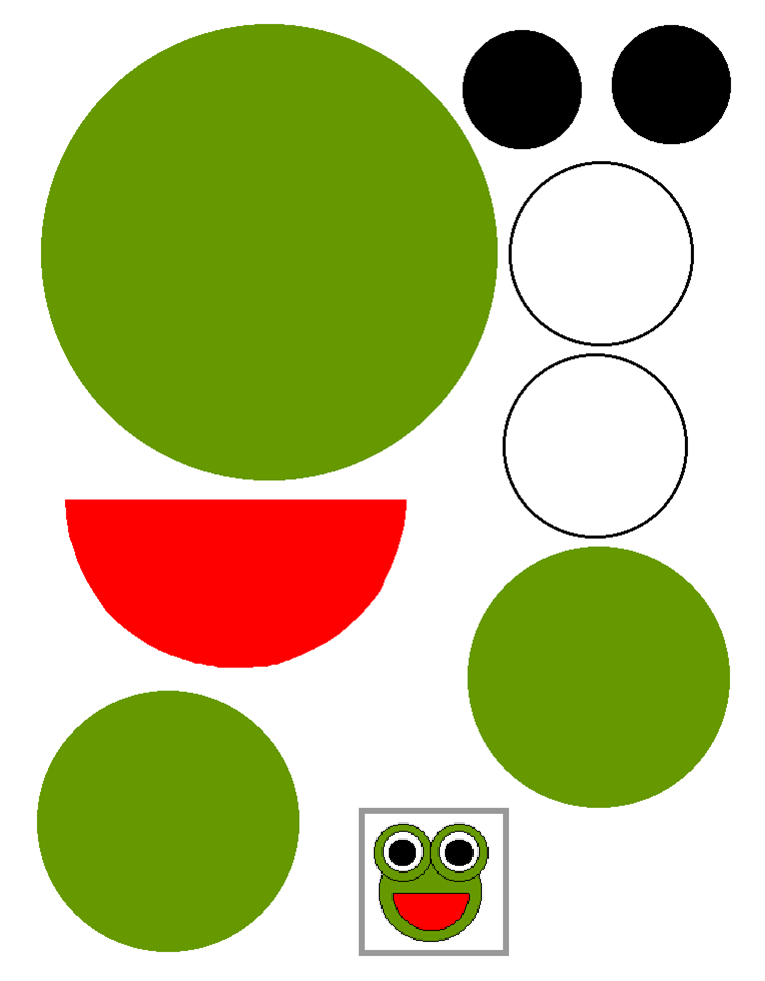 